Рабочий лист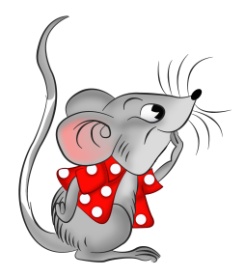 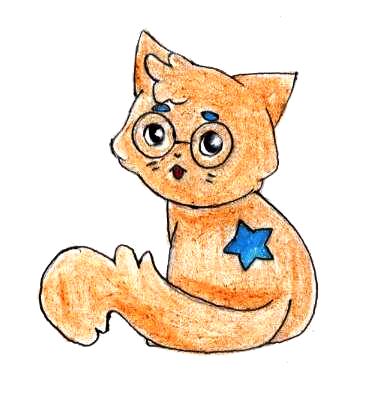 